LA SCUOLALE MATERIE SCOLASTICHE (ŠOLSKI PREDMETI), 2.šol.uriITA, NIP  4. r. -  POUK NA DALJAVO, 5. UČNA URA in 6.UČNA URAV današnjem učnem sklopu se bomo naučili imen šolskih predmetov v italijanščini.NAVODILA ZA IZPOLNJEVANJE UČNEGA LISTA1. V zvezek napiši podnaslov učnega lista.2. Preberi navodila in reši naloge.3. Naloge rešuj v zvezek. 1. Guarda i disegni e i nomi delle materie scolastiche. Trascrivi i nomi delle materie nel quaderno e traducile in sloveno aiutandoti col disegno. Guarda l'esempio. (Oglej si slike in imena šolskih predmetov. V zvezek zapiši imena šolskih predmetov v italijanščini , na podlagi slike ugotovi, kateri predmet je to in zapiši njegovo okrajšavo v slovenščini. Glej primer.)Primer:  6. Materia opzionale facoltativa italiano – N2I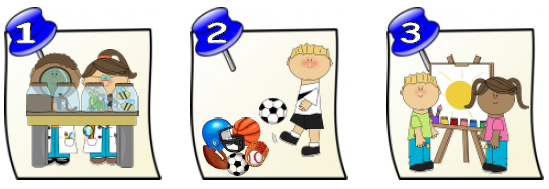                          SCIENZE E TECNICA                         SPORT                                         ARTE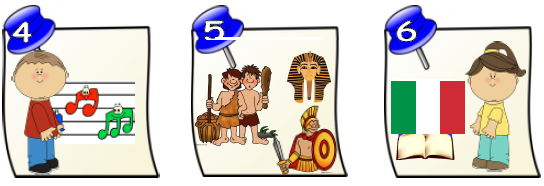                                 MUSICA                                SOCIETÀ                                    ITALIANO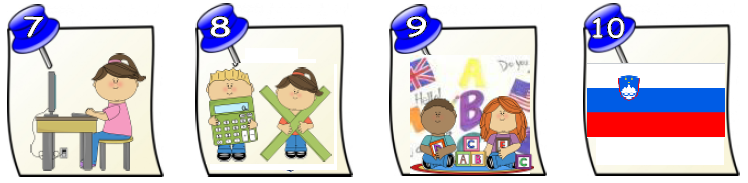        INFORMATICA                       MATEMATICA                          INGLESE                              SLOVENOV zvezek prepiši tudi to:MATERIE OPZIONALI FACOLTATIVE – Neobvezni izbirni predmeti CAPOCLASSATO- Razredna uraATTIVITÀ D’INTERESSE- Interesna dejavnostORA DI RECUPERO- Dopolnilni poukORA DI RINFORZAMENTO- Dodatni pouk2. Per gli esecizi di lessico puoi fare i seguenti esercizi interattivi. Prima di iniziare leggi la descrizione. (Za utrditev besedišča lahko rešiš sledeče interaktivne vaje. Preden začneš z reševanjem, preberi opis interaktivnih vaj.)https://www.educandy.com/site/resource.php?activity-code=b025OPIS INTERAKTIVNHI VAJ. Na voljo imaš pet vaj. Preberi opis.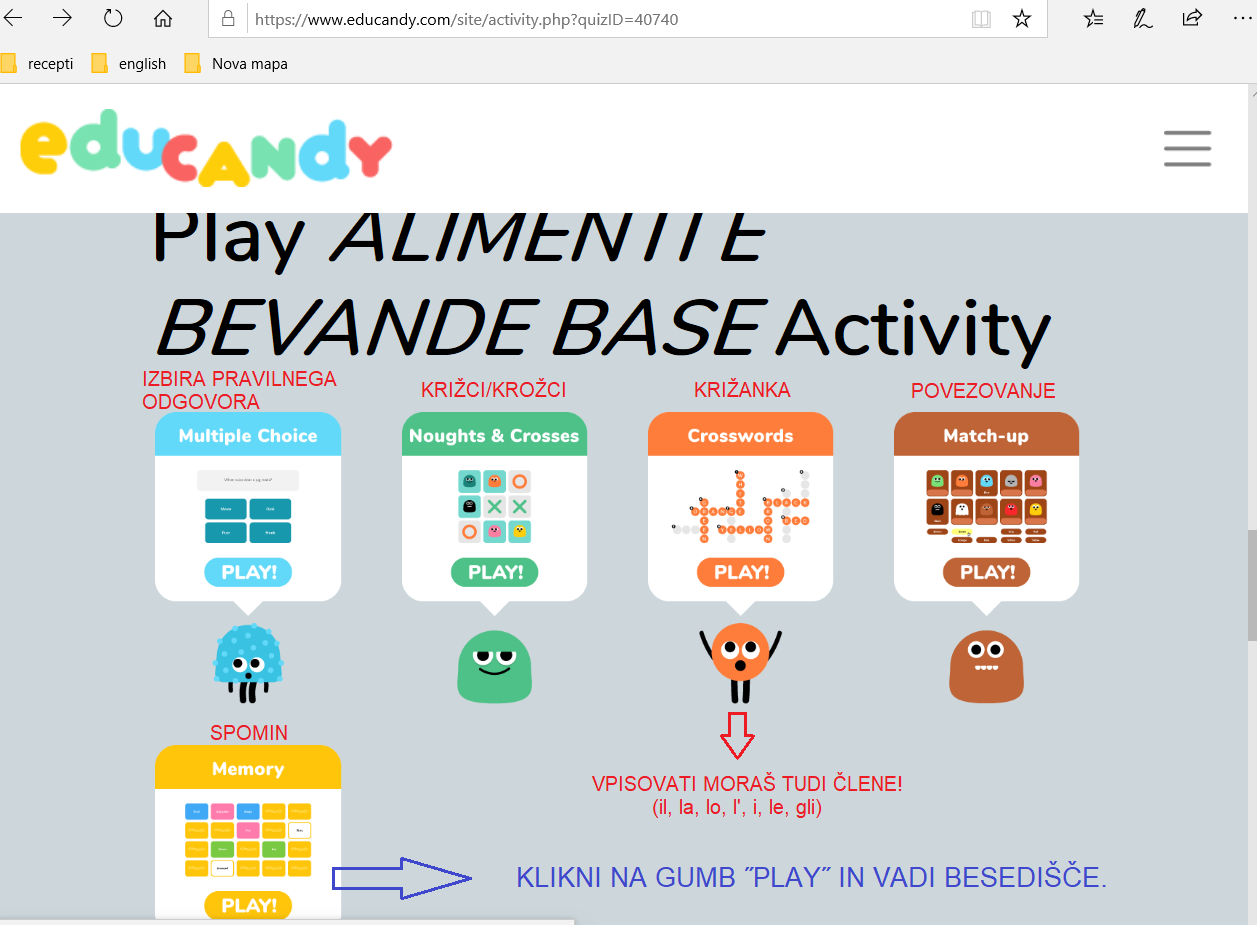 Ko izbereš vajo, ki jo želiš reševati, klikneš ˝Play˝ in se ti odpre. Lahko začneš z reševanjem.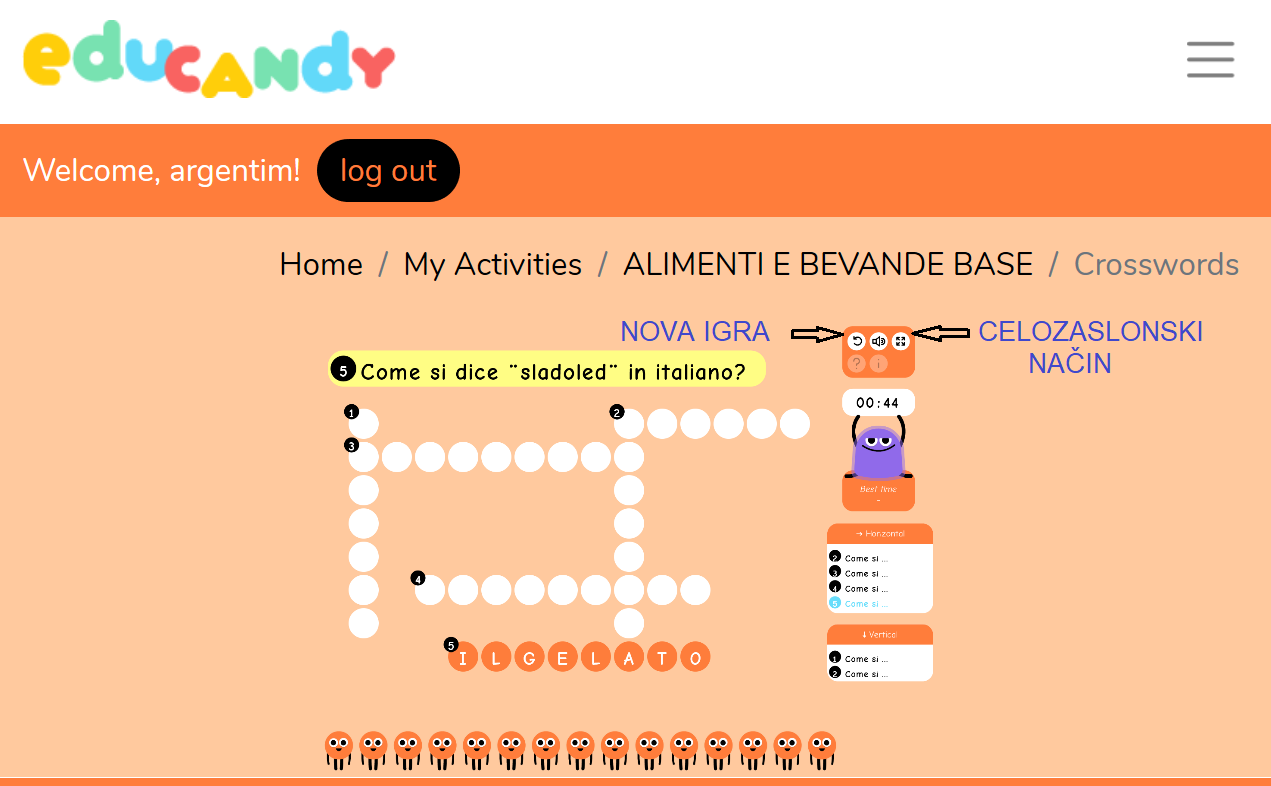 